互联网经济统计报表制度（2020年统计年报和2021年定期统计报表）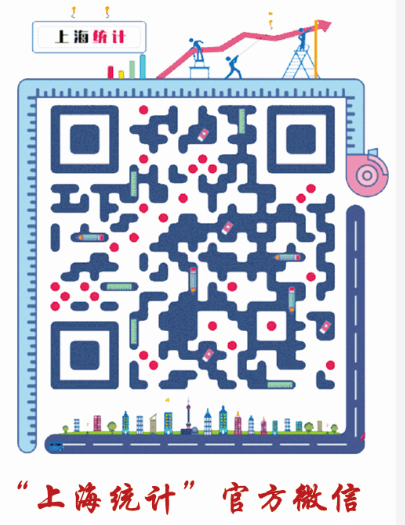 上海市统计局印制2020年11月本报表制度根据《中华人民共和国统计法》的有关规定制定《中华人民共和国统计法》第七条规定：国家机关、企业事业单位和其他组织及个体工商户和个人等统计调查对象，必须依照本法和国家有关规定，真实、准确、完整、及时地提供统计调查所需的资料，不得提供不真实或者不完整的统计资料，不得迟报、拒报统计资料。《中华人民共和国统计法》第九条规定：统计机构和统计人员对在统计工作中知悉的国家秘密、商业秘密和个人信息，应当予以保密。本制度由上海市统计局负责解释目  录一、总说明	2二、报表目录	3三、调查表式（一）基层年报表式 1.信息化和电子商务应用情况（109表）	52.电子商务交易平台非四上法人单位基本情况（U104表）	6（二）基层定报表式1.电子商务交易平台情况（U201表）	72.重点互联网出行平台基本情况（U202表）	83.重点互联网医疗平台基本情况（U203表）	94.重点互联网教育平台基本情况（U204表）	105.合约类电子交易平台情况（U205表）	11四、主要指标解释	12一、总  说  明为了解本市互联网经济发展有关情况，为各级政府制定政策、进行经济管理与调控提供依据，根据《中华人民共和国统计法》，制定本制度。（一）调查范围和调查方法规模以上工业、有资质的建筑业、限额以上批发和零售业、限额以上住宿和餐饮业、有开发经营活动的全部房地产开发经营业、规模以上服务业法人单位（简称“四上”单位），“四上”单位拥有的电子商务交易平台（不包括《重点网上交易平台》名单中的电子商务交易平台），以及年交易额1000万元及以上的其他电子商务交易平台实行全面调查；上述范围以外的出行、医疗、教育重点电子商务交易平台实行重点调查。 （二）调查内容及表式1、调查内容：信息化和电子商务应用情况、电子商务交易平台非四上法人单位基本情况、电子商务交易平台情况、重点互联网出行平台基本情况、重点互联网医疗平台基本情况、重点互联网教育平台基本情况、合约类电子交易平台情况等。主要指标有：计算机数量、网站数量、信息化投入、平台交易额、网络预约交通服务交易额、互联网医疗交易额、在线教育交易额、期末注册用户数等。2、调查表式：年报报表：信息化和电子商务应用情况（109 表）、电子商务交易平台非四上法人单位基本情况（U104 表）。季报报表：电子商务交易平台情况（U201 表）、重点互联网出行平台基本情况（U202表）、重点互联网医疗平台基本情况（U203 表）、重点互联网教育平台基本情况（U204 表）、合约类电子交易平台情况（U205 表）。（三）报送方式所有调查单位采取联网直报方式上报数据。调查单位按统计部门的统一要求，通过国家统计局联网直报网络平台按时填报基层表、审核和上报数据、接受数据查询。区统计局负责对调查单位网上直报数据进行审核、验收和查询。调查单位直报网址：http://ytb.tjj.sh.gov.cn    注：各填报单位在填报过程中如遇到问题，请及时与各区统计局工作人员联系。二、报 表 目 录三、调查表式（一）基层年报表式信息化和电子商务应用情况单位负责人：　　　统计负责人：　   　　　填表人：　　　　联系电话：　　　　报出日期：２０　　年　月　日说明：1.统计范围：辖区内规模以上工业、有资质的建筑业、限额以上批发和零售业、限额以上住宿和餐饮业、有开发经营活动的全部房地产开发经营业、规模以上服务业法人单位。2.报送日期及方式：调查单位次年3月10日24时前独立自行网上填报。单位负责人：            统计负责人：        填表人：        联系电话：    报出日期：２０   年  月  日说明：1.统计范围：辖区内除规模以上工业、有资质的建筑业、限额以上批发和零售业、限额以上住宿和餐饮业、有开发经营活动的全部房地产开发经营业、规模以上服务业法人单位以外的电子商务交易平台报送单位。2.报送日期及方式：调查单位次年4月9日24时前独立自行网上填报。（二）基层定报表式电子商务交易平台情况单位负责人：     统计负责人：     填表人：       联系电话：    报出日期：20   年  月  日说明：1.统计范围：(1) 辖区内规模以上工业、有资质的建筑业、限额以上批发和零售业、限额以上住宿和餐饮业、有开发经营活动的全部房地产开发经营业、规模以上服务业法人单位拥有的电子商务交易平台，以及年交易额1000万元及以上的其他电子商务交易平台，不包括《重点网上交易平台》名单中的电子商务交易平台。(2)上述范围以外的出行、医疗、教育重点电子商务交易平台。2.报送日期及方式：调查单位一、二季度季后9日、三季度季后13日、四季度季后12日24时前独立自行网上填报。3.审核关系：(1)05=06+07+08  (2)05=09+10+…+40  (3)05≥41  (4)1=3+5+7+9  (5)2=4+6+8+10重点互联网出行平台基本情况单位负责人：       统计负责人：      填表人：      联系电话：     报出日期：20  年  月  日说明：1.统计范围：辖区内重点互联网出行平台。2.报送日期及方式：调查单位二季度季后9日、四季度季后12日24时前独立自行网上填报，一、三季度免报。           3.审核关系：(1)01=02+03+04+05   (2)07=08+12    (3) 19=20+22重点互联网医疗平台基本情况重点互联网教育平台基本情况合约类电子交易平台情况单位负责人：      统计负责人：      填表人：        联系电话：     报出日期：20   年  月  日说明：1.统计范围：辖区内各类大宗商品、产权、文化艺术品等合约类电子交易平台。2.报送日期及方式：调查单位一、二季度季后9日、三季度季后13日、四季度季后12日24时前独立自行网上填报。3.审核关系：(1)10=11+21+22+23   (2)11=12+…+20   (3)1≥3   (4)2≥4四、附   录（一）主要指标解释信息化和电子商务应用情况（U201表）计算机数 指报告期末企业（单位）使用的计算机数量，包括台式机、笔记本电脑和平板电脑。信息技术人员 指在企业领取报酬的，专职从事信息技术相关工作的人员。可以是全职人员，也可以是兼职人员。信息技术相关工作包括维护ICT基础设施（服务器、计算机、打印机、网络），支持办公软件（如文字处理器、电子表格等），开发业务管理软件/系统，支持业务管理软件/系统（如ERP、CRM、HR、数据库），开发Web解决方案（如开发自己企业的网站、应用程序、电子商务解决方案等），支持Web解决方案（如支持自己企业的网站、应用程序、电子商务解决方案等），ICT安全和数据保护（如安全测试、安全培训、解决ICT安全事件等）。企业因购买软硬件及其他信息技术服务而导致供货方或提供技术一方的法人单位向本企业派驻的信息技术人员不计入本企业的信息技术人员统计范围。局域网（LAN） 指在局部区域，如单一建筑物、独立部门，连接计算机的网络，可以是无线网络。信息化投入 指报告期内企业在信息化方面发生的硬件投入、软件投入和信息技术服务投入。信息化投入为企业当年发生的所有投入，不分年摊销，也不包括本企业信息技术人员劳动报酬。互联网 指在世界范围内的公共计算机网络。它提供一系列通信服务（包括万维网）的接入，并传送电子邮件、新闻、娱乐和数据文件等。从政府机构获取信息 指企业（单位）通过浏览网站或者发送电子邮件获取与政府相关的信息。与政府机构互动 指企业（单位）通过互联网向政府机构采购或者销售、在线支付以及在线填写或者下载政府要求提供的表格等活动。提供客户服务 指企业（单位）通过网站或者电子邮件提供产品的规格、价目表以及提供售后服务（如产品维修咨询、在线订单跟踪等）。在线提供产品 指企业（单位）通过互联网以数字形式交付产品（如报告、软件、音乐、视频、电脑游戏等）、以及提供在线服务（如计算机相关服务、信息服务、旅游预订或金融服务等）。员工培训 指企业（单位）基于互联网开展的电子教学应用。网站数 指报告期末企业拥有和维护的，在互联网上可浏览的网站数，不包括企业内网。网站是指在公共互联网上，面向公众使用的，基于TCP/IP协议的计算机系统，以域名本身或者“WWW.＋域名”为网址的web站点，由地址、软件、硬件和内容组成。搜索引擎 指通过一定的策略和计算机程序从互联网上提取各个网站的信息，对信息进行组织和处理后，建立起数据库，根据用户检索和查询条件匹配信息显示给用户的互联网服务系统。电子邮件 是一种通过网络实现相互传送和接收信息的现代化通信方式。电子邮件账号（地址）在形式上通常以“ABC@域名”的形式呈现，这里的ABC可以是字母、符号、或者文字。社交网站 是指与人人网、微博等形态和功能类似的、基于用户真实社交关系从而为用户提供一个沟通、交流平台的社交网站。即时通讯社交工具 是通过即时通讯技术来实现在线聊天、交流的软件。电子商务销售金额 指报告期内企业（单位）借助网络订单而销售的商品和服务总额（包含增值税）。借助网络订单指通过网络接受订单，付款和配送可以不借助于网络。电子商务采购金额 指报告期内企业（单位）借助网络订单而采购的商品和服务总额（包含增值税）。借助网络订单指通过网络发送订单，付款和配送可以不借助于网络。电子商务交易平台 指在电子商务活动中为交易双方或多方提供交易撮合及相关服务的信息网络系统的总和。平台交易额 指电子商务交易平台在报告期内促成的商品和服务交易订单的金额，包括当期客户预付并未结转收入的交易金额，扣除往期预付本期给予退回或撤销的客户订单金额。平台交易额是平台促成的交易额，而不仅仅是平台报送法人参与的交易额。平台交易额包括自营电子商务销售额、自营电子商务采购额和非自营电子商务交易额。自营电子商务交易平台 是指为企业、企业集团或所属品牌自身开展电子商务交易活动提供服务的平台。非自营电子商务交易平台 也即第三方电子商务交易平台，是指为其他单位或个人开展电子商务交易活动提供服务的平台。自营电子商务销售额 指企业在自营电子商务交易平台上销售商品或服务的金额。自营电子商务采购额 指企业在自营电子商务交易平台上采购商品或服务的金额。非自营电子商务交易额 指在非自营电子商务交易平台上实现的交易金额。不包括拥有平台的企业作为销售方或采购方参与的交易额。对境外销售商品或提供服务的金额 指销售给大陆以外国家或地区商品或服务的金额。互联网广告收入 指在本互联网平台投放以广告横幅、文本链接、多媒体等形式，为外部客户提供宣传推广服务所获得的收入。重点互联网出行平台基本情况（U202表）互联网出行 指以互联网技术为依托，构建服务平台提供约车、租车和代驾等出行服务的经营活动。不包括互联网停车服务、GPS定位服务等。网络预约交通服务 按经营性质分为网络预约经营性车辆服务和网络预约非经营性车辆服务。网络预约经营性车辆包括网络预约出租车、巡游出租车和公交巴士（七座以上载客汽车）。网络预约出租汽车 简称网约车，指以互联网技术为依托构建服务平台，整合供需信息，使用符合条件的车辆和驾驶员，提供非巡游的预约出租汽车服务的经营活动。网络预约出租车，不得巡游揽客，只能通过预约方式提供运营服务，如滴滴出行的快车、专车类服务。巡游出租车 即为传统出租车，该类出租汽车喷涂、安装明显的巡游出租汽车专用标识（如“TAXI”），可在道路上巡游揽客、站点候客，也可以通过电信、互联网等方式提供运营服务。注意：巡游类出租车交易额仅包括通过互联网出行平台实现的营运交易额。非营运性小客车合乘 亦称顺风车，是指以互联网技术为依托构建服务平台，接入私人购买的小型客车和驾驶员，通过整合供需信息，提供非巡游的预约出行服务并非以盈利为目的的临时性经营活动。网络车辆租赁服务 包括网络汽车租赁和自行车租赁，网络自行车租赁亦称为“共享单车”。自有车辆 包括平台运营企业以购买、融资租赁等方式获得的记入固定资产的车辆，不包括运营企业持有的经营性租赁车辆。重点互联网医疗平台基本情况（U203表）互联网医疗 指以互联网技术为依托，构建服务平台提供预约诊疗、在线处方、远程会诊、健康咨询等一种或者多种交互式医疗服务的经营活动。不包括互联网药品销售，也不包括仅通过平台提供的医疗保健信息展示服务。重点互联网教育平台基本情况（U203表）互联网教育 俗称网校，指以互联网技术为依托，构建服务平台提供在线授课服务的经营活动。不包括线下课程的线上预订交费，也不包括仅通过平台提供作业提交、在线练习等的教育相关服务。跨境教育 互联网教育平台促成的授课人或学习人任意一方在境外的教学服务。（二）各区统计机构工作人员联系一览表表号表名报告期别统计范围报送单位网上填报报送日期数据审核、验收截止时间数据审核、验收截止时间页码表号表名报告期别统计范围报送单位网上填报报送日期乡镇、街道级统计机构区级统计机构页码（一）基层年报表式（一）基层年报表式（一）基层年报表式（一）基层年报表式（一）基层年报表式（一）基层年报表式（一）基层年报表式（一）基层年报表式（一）基层年报表式109表信息化和电子商务应用情况年报辖区内规模以上工业、有资质的建筑业、限额以上批发和零售业、限额以上住宿和餐饮业、有开发经营活动的全部房地产开发经营业、规模以上服务业法人单位法人单位次年3月10日24时前次年3月15日24时前次年3月20日24时前55U104表电子商务交易平台非四上法人单位基本情况年报辖区内除规模以上工业、有资质的建筑业、限额以上批发和零售业、限额以上住宿和餐饮业、有开发经营活动的全部房地产开发经营业、规模以上服务业法人单位以外的电子商务交易平台报送单位法人单位次年4月9日24时前次年4月12日12时前次年4月12日24时前66（二）基层定报表式（二）基层定报表式（二）基层定报表式（二）基层定报表式（二）基层定报表式（二）基层定报表式（二）基层定报表式（二）基层定报表式（二）基层定报表式U201表电子商务交易平台情况季报(1)辖区内规模以上工业、有资质的建筑业、限额以上批发和零售业、限额以上住宿和餐饮业、有开发经营活动的全部房地产开发经营业、规模以上服务业法人单位拥有的电子商务交易平台，以及年交易额1000万及以上的其他电子商务交易平台,不包括《重点网上交易平台》名单中的电子商务交易平台。(2)上述范围以外的出行、医疗、教育重点电子商务交易平台。法人单位一、二季度季后9日、三季度季后13日、四季度季后12日24时前一、二季度季后12日、三季度季后14日、四季度季后13日12时前一、二季度季后12日、三季度季后14日、四季度季后13日24时前7U202表重点互联网出行平台基本情况季报辖区内重点互联网出行平台法人单位二季度季后9日、四季度季后12日24时前，一、三季度免报二季度季后12日、四季度季后13日12时前，一、三季度免报二季度季后12日、四季度季后13日24时前，一、三季度免报8U203表重点互联网医疗平台基本情况季报辖区内重点互联网医疗平台法人单位同上同上同上9U204表重点互联网教育平台基本情况季报辖区内重点互联网教育平台法人单位同上同上同上10U205表合约类电子交易平台情况季报辖区内大宗商品、产权、文化艺术品等电子交易平台法人单位一、二季度季后9日、三季度季后13日、四季度季后12日24时前一、二季度季后12日、三季度季后14日、四季度季后13日12时前一、二季度季后12日、三季度季后14日、四季度季后13日24时前11表    号：表    号：１０９表统一社会信用代码□□□□□□□□□□□□□□□□□□统一社会信用代码□□□□□□□□□□□□□□□□□□统一社会信用代码□□□□□□□□□□□□□□□□□□统一社会信用代码□□□□□□□□□□□□□□□□□□统一社会信用代码□□□□□□□□□□□□□□□□□□制定机关：制定机关：国家统计局尚未领取统一社会信用代码的填原组织机构代码□□□□□□□□－□尚未领取统一社会信用代码的填原组织机构代码□□□□□□□□－□尚未领取统一社会信用代码的填原组织机构代码□□□□□□□□－□尚未领取统一社会信用代码的填原组织机构代码□□□□□□□□－□尚未领取统一社会信用代码的填原组织机构代码□□□□□□□□－□文    号：文    号：国统字〔2020〕105 号单位详细名称：                                   ２０２０年单位详细名称：                                   ２０２０年单位详细名称：                                   ２０２０年单位详细名称：                                   ２０２０年单位详细名称：                                   ２０２０年有效期至：有效期至：２０２１年６月一、信息化情况一、信息化情况一、信息化情况一、信息化情况一、信息化情况一、信息化情况一、信息化情况一、信息化情况01截止年底贵企业使用的计算机          台。截止年底贵企业使用的计算机          台。截止年底贵企业使用的计算机          台。截止年底贵企业使用的计算机          台。截止年底贵企业使用的计算机          台。截止年底贵企业使用的计算机          台。截止年底贵企业使用的计算机          台。02贵企业从事信息技术工作的员工有          人，上年同期         人。贵企业从事信息技术工作的员工有          人，上年同期         人。贵企业从事信息技术工作的员工有          人，上年同期         人。贵企业从事信息技术工作的员工有          人，上年同期         人。贵企业从事信息技术工作的员工有          人，上年同期         人。贵企业从事信息技术工作的员工有          人，上年同期         人。贵企业从事信息技术工作的员工有          人，上年同期         人。03贵企业是否有局域网(LAN)    □        1 是       2否贵企业是否有局域网(LAN)    □        1 是       2否贵企业是否有局域网(LAN)    □        1 是       2否贵企业是否有局域网(LAN)    □        1 是       2否贵企业是否有局域网(LAN)    □        1 是       2否贵企业是否有局域网(LAN)    □        1 是       2否贵企业是否有局域网(LAN)    □        1 是       2否04贵企业在以下哪些方面采用了信息化管理(可多选)？1 财务管理      □    2 购销存管理    □   3 生产制造管理□      4 物流配送管理□5 客户关系管理  □    6 人力资源管理  □   7 其他        □      8 没有        □贵企业在以下哪些方面采用了信息化管理(可多选)？1 财务管理      □    2 购销存管理    □   3 生产制造管理□      4 物流配送管理□5 客户关系管理  □    6 人力资源管理  □   7 其他        □      8 没有        □贵企业在以下哪些方面采用了信息化管理(可多选)？1 财务管理      □    2 购销存管理    □   3 生产制造管理□      4 物流配送管理□5 客户关系管理  □    6 人力资源管理  □   7 其他        □      8 没有        □贵企业在以下哪些方面采用了信息化管理(可多选)？1 财务管理      □    2 购销存管理    □   3 生产制造管理□      4 物流配送管理□5 客户关系管理  □    6 人力资源管理  □   7 其他        □      8 没有        □贵企业在以下哪些方面采用了信息化管理(可多选)？1 财务管理      □    2 购销存管理    □   3 生产制造管理□      4 物流配送管理□5 客户关系管理  □    6 人力资源管理  □   7 其他        □      8 没有        □贵企业在以下哪些方面采用了信息化管理(可多选)？1 财务管理      □    2 购销存管理    □   3 生产制造管理□      4 物流配送管理□5 客户关系管理  □    6 人力资源管理  □   7 其他        □      8 没有        □贵企业在以下哪些方面采用了信息化管理(可多选)？1 财务管理      □    2 购销存管理    □   3 生产制造管理□      4 物流配送管理□5 客户关系管理  □    6 人力资源管理  □   7 其他        □      8 没有        □05贵企业全年信息化投入为         万元，上年同期         万元。贵企业全年信息化投入为         万元，上年同期         万元。贵企业全年信息化投入为         万元，上年同期         万元。贵企业全年信息化投入为         万元，上年同期         万元。贵企业全年信息化投入为         万元，上年同期         万元。贵企业全年信息化投入为         万元，上年同期         万元。贵企业全年信息化投入为         万元，上年同期         万元。06贵企业通过互联网开展过以下哪些活动(可多选)？01 收发电子邮件      □       02 了解商品和服务的信息                            □03 从政府机构获取信息□       04 与政府机构互动（不包括从政府机构获取信息）      □05 使用网上银行      □       06 使用其他金融服务（网上交易股票、基金、保险等）  □07 提供客户服务      □       08 拨打互联网电话或召开视频会议                    □09 在线提供产品      □       10 发布信息或即时消息                              □11 员工培训          □       12 对外或者对内招聘  □                     13 其他□贵企业通过互联网开展过以下哪些活动(可多选)？01 收发电子邮件      □       02 了解商品和服务的信息                            □03 从政府机构获取信息□       04 与政府机构互动（不包括从政府机构获取信息）      □05 使用网上银行      □       06 使用其他金融服务（网上交易股票、基金、保险等）  □07 提供客户服务      □       08 拨打互联网电话或召开视频会议                    □09 在线提供产品      □       10 发布信息或即时消息                              □11 员工培训          □       12 对外或者对内招聘  □                     13 其他□贵企业通过互联网开展过以下哪些活动(可多选)？01 收发电子邮件      □       02 了解商品和服务的信息                            □03 从政府机构获取信息□       04 与政府机构互动（不包括从政府机构获取信息）      □05 使用网上银行      □       06 使用其他金融服务（网上交易股票、基金、保险等）  □07 提供客户服务      □       08 拨打互联网电话或召开视频会议                    □09 在线提供产品      □       10 发布信息或即时消息                              □11 员工培训          □       12 对外或者对内招聘  □                     13 其他□贵企业通过互联网开展过以下哪些活动(可多选)？01 收发电子邮件      □       02 了解商品和服务的信息                            □03 从政府机构获取信息□       04 与政府机构互动（不包括从政府机构获取信息）      □05 使用网上银行      □       06 使用其他金融服务（网上交易股票、基金、保险等）  □07 提供客户服务      □       08 拨打互联网电话或召开视频会议                    □09 在线提供产品      □       10 发布信息或即时消息                              □11 员工培训          □       12 对外或者对内招聘  □                     13 其他□贵企业通过互联网开展过以下哪些活动(可多选)？01 收发电子邮件      □       02 了解商品和服务的信息                            □03 从政府机构获取信息□       04 与政府机构互动（不包括从政府机构获取信息）      □05 使用网上银行      □       06 使用其他金融服务（网上交易股票、基金、保险等）  □07 提供客户服务      □       08 拨打互联网电话或召开视频会议                    □09 在线提供产品      □       10 发布信息或即时消息                              □11 员工培训          □       12 对外或者对内招聘  □                     13 其他□贵企业通过互联网开展过以下哪些活动(可多选)？01 收发电子邮件      □       02 了解商品和服务的信息                            □03 从政府机构获取信息□       04 与政府机构互动（不包括从政府机构获取信息）      □05 使用网上银行      □       06 使用其他金融服务（网上交易股票、基金、保险等）  □07 提供客户服务      □       08 拨打互联网电话或召开视频会议                    □09 在线提供产品      □       10 发布信息或即时消息                              □11 员工培训          □       12 对外或者对内招聘  □                     13 其他□贵企业通过互联网开展过以下哪些活动(可多选)？01 收发电子邮件      □       02 了解商品和服务的信息                            □03 从政府机构获取信息□       04 与政府机构互动（不包括从政府机构获取信息）      □05 使用网上银行      □       06 使用其他金融服务（网上交易股票、基金、保险等）  □07 提供客户服务      □       08 拨打互联网电话或召开视频会议                    □09 在线提供产品      □       10 发布信息或即时消息                              □11 员工培训          □       12 对外或者对内招聘  □                     13 其他□07贵企业在生产过程的哪些方面使用了互联网或内部网络（限工业企业填写）（可多选）？1生产过程自动控制       □ 2自动优化调度生产线    □ 3在线开展网络化协同生产 □4在线开展个性化定制生产 □ 5在线追踪产品生产过程  □ 6无                     □贵企业在生产过程的哪些方面使用了互联网或内部网络（限工业企业填写）（可多选）？1生产过程自动控制       □ 2自动优化调度生产线    □ 3在线开展网络化协同生产 □4在线开展个性化定制生产 □ 5在线追踪产品生产过程  □ 6无                     □贵企业在生产过程的哪些方面使用了互联网或内部网络（限工业企业填写）（可多选）？1生产过程自动控制       □ 2自动优化调度生产线    □ 3在线开展网络化协同生产 □4在线开展个性化定制生产 □ 5在线追踪产品生产过程  □ 6无                     □贵企业在生产过程的哪些方面使用了互联网或内部网络（限工业企业填写）（可多选）？1生产过程自动控制       □ 2自动优化调度生产线    □ 3在线开展网络化协同生产 □4在线开展个性化定制生产 □ 5在线追踪产品生产过程  □ 6无                     □贵企业在生产过程的哪些方面使用了互联网或内部网络（限工业企业填写）（可多选）？1生产过程自动控制       □ 2自动优化调度生产线    □ 3在线开展网络化协同生产 □4在线开展个性化定制生产 □ 5在线追踪产品生产过程  □ 6无                     □贵企业在生产过程的哪些方面使用了互联网或内部网络（限工业企业填写）（可多选）？1生产过程自动控制       □ 2自动优化调度生产线    □ 3在线开展网络化协同生产 □4在线开展个性化定制生产 □ 5在线追踪产品生产过程  □ 6无                     □贵企业在生产过程的哪些方面使用了互联网或内部网络（限工业企业填写）（可多选）？1生产过程自动控制       □ 2自动优化调度生产线    □ 3在线开展网络化协同生产 □4在线开展个性化定制生产 □ 5在线追踪产品生产过程  □ 6无                     □08截止年底贵企业拥有的网站数量有         个。截止年底贵企业拥有的网站数量有         个。截止年底贵企业拥有的网站数量有         个。截止年底贵企业拥有的网站数量有         个。截止年底贵企业拥有的网站数量有         个。截止年底贵企业拥有的网站数量有         个。截止年底贵企业拥有的网站数量有         个。09贵企业采取哪些形式对本企业进行宣传和推广 (可多选)？1自有网站□    2 互联网广告□    3 搜索引擎□    4 电子商务交易平台□   5 电子邮件□6社交网站或即时通讯社交工具□    7 其他互联网宣传推广□                 8 没有    □贵企业采取哪些形式对本企业进行宣传和推广 (可多选)？1自有网站□    2 互联网广告□    3 搜索引擎□    4 电子商务交易平台□   5 电子邮件□6社交网站或即时通讯社交工具□    7 其他互联网宣传推广□                 8 没有    □贵企业采取哪些形式对本企业进行宣传和推广 (可多选)？1自有网站□    2 互联网广告□    3 搜索引擎□    4 电子商务交易平台□   5 电子邮件□6社交网站或即时通讯社交工具□    7 其他互联网宣传推广□                 8 没有    □贵企业采取哪些形式对本企业进行宣传和推广 (可多选)？1自有网站□    2 互联网广告□    3 搜索引擎□    4 电子商务交易平台□   5 电子邮件□6社交网站或即时通讯社交工具□    7 其他互联网宣传推广□                 8 没有    □贵企业采取哪些形式对本企业进行宣传和推广 (可多选)？1自有网站□    2 互联网广告□    3 搜索引擎□    4 电子商务交易平台□   5 电子邮件□6社交网站或即时通讯社交工具□    7 其他互联网宣传推广□                 8 没有    □贵企业采取哪些形式对本企业进行宣传和推广 (可多选)？1自有网站□    2 互联网广告□    3 搜索引擎□    4 电子商务交易平台□   5 电子邮件□6社交网站或即时通讯社交工具□    7 其他互联网宣传推广□                 8 没有    □贵企业采取哪些形式对本企业进行宣传和推广 (可多选)？1自有网站□    2 互联网广告□    3 搜索引擎□    4 电子商务交易平台□   5 电子邮件□6社交网站或即时通讯社交工具□    7 其他互联网宣传推广□                 8 没有    □二、电子商务交易情况二、电子商务交易情况二、电子商务交易情况二、电子商务交易情况二、电子商务交易情况二、电子商务交易情况二、电子商务交易情况二、电子商务交易情况指标名称指标名称代码商品（万元）商品（万元）商品（万元）服务（万元）服务（万元）甲甲乙11122电子商务销售金额（包含增值税）   其中：B2B        B其中：面向境外的电子商务销售金额电子商务采购金额（包含增值税）其中：面向境外的电子商务采购金额电子商务销售金额（包含增值税）   其中：B2B        B其中：面向境外的电子商务销售金额电子商务采购金额（包含增值税）其中：面向境外的电子商务采购金额10111213141516贵企业是否拥有电子商务交易平台？□ 1是 2否（如选“2否”停止调查）其中有电子商务交易额的平台数量：       个，电子商务交易平台情况:贵企业是否拥有电子商务交易平台？□ 1是 2否（如选“2否”停止调查）其中有电子商务交易额的平台数量：       个，电子商务交易平台情况:贵企业是否拥有电子商务交易平台？□ 1是 2否（如选“2否”停止调查）其中有电子商务交易额的平台数量：       个，电子商务交易平台情况:贵企业是否拥有电子商务交易平台？□ 1是 2否（如选“2否”停止调查）其中有电子商务交易额的平台数量：       个，电子商务交易平台情况:贵企业是否拥有电子商务交易平台？□ 1是 2否（如选“2否”停止调查）其中有电子商务交易额的平台数量：       个，电子商务交易平台情况:贵企业是否拥有电子商务交易平台？□ 1是 2否（如选“2否”停止调查）其中有电子商务交易额的平台数量：       个，电子商务交易平台情况:贵企业是否拥有电子商务交易平台？□ 1是 2否（如选“2否”停止调查）其中有电子商务交易额的平台数量：       个，电子商务交易平台情况:序号平台详细名称平台详细名称平台详细名称平台网址平台网址平台网址平台网址12…电子商务交易平台非四上法人单位基本情况电子商务交易平台非四上法人单位基本情况电子商务交易平台非四上法人单位基本情况电子商务交易平台非四上法人单位基本情况电子商务交易平台非四上法人单位基本情况电子商务交易平台非四上法人单位基本情况电子商务交易平台非四上法人单位基本情况电子商务交易平台非四上法人单位基本情况电子商务交易平台非四上法人单位基本情况电子商务交易平台非四上法人单位基本情况电子商务交易平台非四上法人单位基本情况电子商务交易平台非四上法人单位基本情况电子商务交易平台非四上法人单位基本情况电子商务交易平台非四上法人单位基本情况表    号：表    号：表    号：Ｕ１０４表制定机关：制定机关：制定机关：国家统计局文    号：文    号：文    号：　　　　　２０２０年　　　　　２０２０年　　　　　２０２０年　　　　　２０２０年　　　　　２０２０年有效期至：有效期至：有效期至：２０２１年６月109统一社会信用代码□□□□□□□□□□□□□□□□□□尚未领取统一社会信用代码的填原组织机构代码：□□□□□□□□－□统一社会信用代码□□□□□□□□□□□□□□□□□□尚未领取统一社会信用代码的填原组织机构代码：□□□□□□□□－□统一社会信用代码□□□□□□□□□□□□□□□□□□尚未领取统一社会信用代码的填原组织机构代码：□□□□□□□□－□统一社会信用代码□□□□□□□□□□□□□□□□□□尚未领取统一社会信用代码的填原组织机构代码：□□□□□□□□－□统一社会信用代码□□□□□□□□□□□□□□□□□□尚未领取统一社会信用代码的填原组织机构代码：□□□□□□□□－□统一社会信用代码□□□□□□□□□□□□□□□□□□尚未领取统一社会信用代码的填原组织机构代码：□□□□□□□□－□统一社会信用代码□□□□□□□□□□□□□□□□□□尚未领取统一社会信用代码的填原组织机构代码：□□□□□□□□－□统一社会信用代码□□□□□□□□□□□□□□□□□□尚未领取统一社会信用代码的填原组织机构代码：□□□□□□□□－□统一社会信用代码□□□□□□□□□□□□□□□□□□尚未领取统一社会信用代码的填原组织机构代码：□□□□□□□□－□统一社会信用代码□□□□□□□□□□□□□□□□□□尚未领取统一社会信用代码的填原组织机构代码：□□□□□□□□－□102单位详细名称　　        　　　　　单位详细名称　　        　　　　　103行业类别主要业务活动1　　　　　　　　　　　　　　　2　　　　　　　　　　　　　　　3　　　　　　　　　　　　　　　　行业类别主要业务活动1　　　　　　　　　　　　　　　2　　　　　　　　　　　　　　　3　　　　　　　　　　　　　　　　行业类别主要业务活动1　　　　　　　　　　　　　　　2　　　　　　　　　　　　　　　3　　　　　　　　　　　　　　　　行业类别主要业务活动1　　　　　　　　　　　　　　　2　　　　　　　　　　　　　　　3　　　　　　　　　　　　　　　　行业类别主要业务活动1　　　　　　　　　　　　　　　2　　　　　　　　　　　　　　　3　　　　　　　　　　　　　　　　行业类别主要业务活动1　　　　　　　　　　　　　　　2　　　　　　　　　　　　　　　3　　　　　　　　　　　　　　　　行业类别主要业务活动1　　　　　　　　　　　　　　　2　　　　　　　　　　　　　　　3　　　　　　　　　　　　　　　　行业类别主要业务活动1　　　　　　　　　　　　　　　2　　　　　　　　　　　　　　　3　　　　　　　　　　　　　　　　行业类别主要业务活动1　　　　　　　　　　　　　　　2　　　　　　　　　　　　　　　3　　　　　　　　　　　　　　　　行业类别主要业务活动1　　　　　　　　　　　　　　　2　　　　　　　　　　　　　　　3　　　　　　　　　　　　　　　　行业类别主要业务活动1　　　　　　　　　　　　　　　2　　　　　　　　　　　　　　　3　　　　　　　　　　　　　　　　行业类别主要业务活动1　　　　　　　　　　　　　　　2　　　　　　　　　　　　　　　3　　　　　　　　　　　　　　　　行业类别主要业务活动1　　　　　　　　　　　　　　　2　　　　　　　　　　　　　　　3　　　　　　　　　　　　　　　　103行业类型（GB/T4754-2017）□□□□（统计机构填写）行业类型（GB/T4754-2017）□□□□（统计机构填写）行业类型（GB/T4754-2017）□□□□（统计机构填写）行业类型（GB/T4754-2017）□□□□（统计机构填写）行业类型（GB/T4754-2017）□□□□（统计机构填写）行业类型（GB/T4754-2017）□□□□（统计机构填写）行业类型（GB/T4754-2017）□□□□（统计机构填写）行业类型（GB/T4754-2017）□□□□（统计机构填写）行业类型（GB/T4754-2017）□□□□（统计机构填写）行业类型（GB/T4754-2017）□□□□（统计机构填写）行业类型（GB/T4754-2017）□□□□（统计机构填写）行业类型（GB/T4754-2017）□□□□（统计机构填写）行业类型（GB/T4754-2017）□□□□（统计机构填写）104单位所在地及区划       　　　　　 省(自治区、直辖市)   　　　　     市(地、州、盟)    　　    县(区、市、旗)    　　　　　　  乡(镇)    　　　　　　　　　　　　　　　　　　　　　　　　   街(村)、门牌号单位位于：   　　　　　　　     街道办事处   　　　　　     社区(居委会)单位所在地及区划       　　　　　 省(自治区、直辖市)   　　　　     市(地、州、盟)    　　    县(区、市、旗)    　　　　　　  乡(镇)    　　　　　　　　　　　　　　　　　　　　　　　　   街(村)、门牌号单位位于：   　　　　　　　     街道办事处   　　　　　     社区(居委会)单位所在地及区划       　　　　　 省(自治区、直辖市)   　　　　     市(地、州、盟)    　　    县(区、市、旗)    　　　　　　  乡(镇)    　　　　　　　　　　　　　　　　　　　　　　　　   街(村)、门牌号单位位于：   　　　　　　　     街道办事处   　　　　　     社区(居委会)单位所在地及区划       　　　　　 省(自治区、直辖市)   　　　　     市(地、州、盟)    　　    县(区、市、旗)    　　　　　　  乡(镇)    　　　　　　　　　　　　　　　　　　　　　　　　   街(村)、门牌号单位位于：   　　　　　　　     街道办事处   　　　　　     社区(居委会)单位所在地及区划       　　　　　 省(自治区、直辖市)   　　　　     市(地、州、盟)    　　    县(区、市、旗)    　　　　　　  乡(镇)    　　　　　　　　　　　　　　　　　　　　　　　　   街(村)、门牌号单位位于：   　　　　　　　     街道办事处   　　　　　     社区(居委会)单位所在地及区划       　　　　　 省(自治区、直辖市)   　　　　     市(地、州、盟)    　　    县(区、市、旗)    　　　　　　  乡(镇)    　　　　　　　　　　　　　　　　　　　　　　　　   街(村)、门牌号单位位于：   　　　　　　　     街道办事处   　　　　　     社区(居委会)单位所在地及区划       　　　　　 省(自治区、直辖市)   　　　　     市(地、州、盟)    　　    县(区、市、旗)    　　　　　　  乡(镇)    　　　　　　　　　　　　　　　　　　　　　　　　   街(村)、门牌号单位位于：   　　　　　　　     街道办事处   　　　　　     社区(居委会)单位所在地及区划       　　　　　 省(自治区、直辖市)   　　　　     市(地、州、盟)    　　    县(区、市、旗)    　　　　　　  乡(镇)    　　　　　　　　　　　　　　　　　　　　　　　　   街(村)、门牌号单位位于：   　　　　　　　     街道办事处   　　　　　     社区(居委会)单位所在地及区划       　　　　　 省(自治区、直辖市)   　　　　     市(地、州、盟)    　　    县(区、市、旗)    　　　　　　  乡(镇)    　　　　　　　　　　　　　　　　　　　　　　　　   街(村)、门牌号单位位于：   　　　　　　　     街道办事处   　　　　　     社区(居委会)单位所在地及区划       　　　　　 省(自治区、直辖市)   　　　　     市(地、州、盟)    　　    县(区、市、旗)    　　　　　　  乡(镇)    　　　　　　　　　　　　　　　　　　　　　　　　   街(村)、门牌号单位位于：   　　　　　　　     街道办事处   　　　　　     社区(居委会)单位所在地及区划       　　　　　 省(自治区、直辖市)   　　　　     市(地、州、盟)    　　    县(区、市、旗)    　　　　　　  乡(镇)    　　　　　　　　　　　　　　　　　　　　　　　　   街(村)、门牌号单位位于：   　　　　　　　     街道办事处   　　　　　     社区(居委会)单位所在地及区划       　　　　　 省(自治区、直辖市)   　　　　     市(地、州、盟)    　　    县(区、市、旗)    　　　　　　  乡(镇)    　　　　　　　　　　　　　　　　　　　　　　　　   街(村)、门牌号单位位于：   　　　　　　　     街道办事处   　　　　　     社区(居委会)单位所在地及区划       　　　　　 省(自治区、直辖市)   　　　　     市(地、州、盟)    　　    县(区、市、旗)    　　　　　　  乡(镇)    　　　　　　　　　　　　　　　　　　　　　　　　   街(村)、门牌号单位位于：   　　　　　　　     街道办事处   　　　　　     社区(居委会)104行政区划代码：□□□□□□□□□□□□（统计机构填写）行政区划代码：□□□□□□□□□□□□（统计机构填写）行政区划代码：□□□□□□□□□□□□（统计机构填写）行政区划代码：□□□□□□□□□□□□（统计机构填写）行政区划代码：□□□□□□□□□□□□（统计机构填写）行政区划代码：□□□□□□□□□□□□（统计机构填写）行政区划代码：□□□□□□□□□□□□（统计机构填写）行政区划代码：□□□□□□□□□□□□（统计机构填写）行政区划代码：□□□□□□□□□□□□（统计机构填写）行政区划代码：□□□□□□□□□□□□（统计机构填写）行政区划代码：□□□□□□□□□□□□（统计机构填写）行政区划代码：□□□□□□□□□□□□（统计机构填写）行政区划代码：□□□□□□□□□□□□（统计机构填写）192从业人员 　　　从业人员期末人数         人　　　　　其中：女性         人从业人员 　　　从业人员期末人数         人　　　　　其中：女性         人从业人员 　　　从业人员期末人数         人　　　　　其中：女性         人从业人员 　　　从业人员期末人数         人　　　　　其中：女性         人从业人员 　　　从业人员期末人数         人　　　　　其中：女性         人从业人员 　　　从业人员期末人数         人　　　　　其中：女性         人从业人员 　　　从业人员期末人数         人　　　　　其中：女性         人从业人员 　　　从业人员期末人数         人　　　　　其中：女性         人从业人员 　　　从业人员期末人数         人　　　　　其中：女性         人从业人员 　　　从业人员期末人数         人　　　　　其中：女性         人从业人员 　　　从业人员期末人数         人　　　　　其中：女性         人从业人员 　　　从业人员期末人数         人　　　　　其中：女性         人从业人员 　　　从业人员期末人数         人　　　　　其中：女性         人193法人单位主要经济指标企业法人单位：营业收入                         元         资产总计                    元非企业法人单位：非企业单位支出（费用）           元         年末资产                    元法人单位主要经济指标企业法人单位：营业收入                         元         资产总计                    元非企业法人单位：非企业单位支出（费用）           元         年末资产                    元法人单位主要经济指标企业法人单位：营业收入                         元         资产总计                    元非企业法人单位：非企业单位支出（费用）           元         年末资产                    元法人单位主要经济指标企业法人单位：营业收入                         元         资产总计                    元非企业法人单位：非企业单位支出（费用）           元         年末资产                    元法人单位主要经济指标企业法人单位：营业收入                         元         资产总计                    元非企业法人单位：非企业单位支出（费用）           元         年末资产                    元法人单位主要经济指标企业法人单位：营业收入                         元         资产总计                    元非企业法人单位：非企业单位支出（费用）           元         年末资产                    元法人单位主要经济指标企业法人单位：营业收入                         元         资产总计                    元非企业法人单位：非企业单位支出（费用）           元         年末资产                    元法人单位主要经济指标企业法人单位：营业收入                         元         资产总计                    元非企业法人单位：非企业单位支出（费用）           元         年末资产                    元法人单位主要经济指标企业法人单位：营业收入                         元         资产总计                    元非企业法人单位：非企业单位支出（费用）           元         年末资产                    元法人单位主要经济指标企业法人单位：营业收入                         元         资产总计                    元非企业法人单位：非企业单位支出（费用）           元         年末资产                    元法人单位主要经济指标企业法人单位：营业收入                         元         资产总计                    元非企业法人单位：非企业单位支出（费用）           元         年末资产                    元法人单位主要经济指标企业法人单位：营业收入                         元         资产总计                    元非企业法人单位：非企业单位支出（费用）           元         年末资产                    元法人单位主要经济指标企业法人单位：营业收入                         元         资产总计                    元非企业法人单位：非企业单位支出（费用）           元         年末资产                    元201法定代表人（单位负责人）                法定代表人（单位负责人）                法定代表人（单位负责人）                法定代表人（单位负责人）                法定代表人（单位负责人）                法定代表人（单位负责人）                法定代表人（单位负责人）                202-1成立时间（所有单位填报）      年      月成立时间（所有单位填报）      年      月成立时间（所有单位填报）      年      月成立时间（所有单位填报）      年      月成立时间（所有单位填报）      年      月201法定代表人（单位负责人）                法定代表人（单位负责人）                法定代表人（单位负责人）                法定代表人（单位负责人）                法定代表人（单位负责人）                法定代表人（单位负责人）                法定代表人（单位负责人）                202-2开业时间（仅限企业填报）      年      月开业时间（仅限企业填报）      年      月开业时间（仅限企业填报）      年      月开业时间（仅限企业填报）      年      月开业时间（仅限企业填报）      年      月205登记注册类型□□□内资                                     港澳台商投资                 外商投资110 国有           159 其他有限责任公司  210 与港澳台商合资经营       310 中外合资经营120 集体           160 股份有限公司      220 与港澳台商合作经营       320 中外合作经营130 股份合作       171 私营独资          230 港澳台商独资             330 外资企业141 国有联营       172 私营合伙          240 港澳台商投资股份有限公司 340  外商投资股份有限公司142 集体联营       173 私营有限责任公司  290 其他港澳台投资           390 其他外商投资143 国有与集体联营 174 私营股份有限公司149 其他联营       190 其他151 国有独资公司登记注册类型□□□内资                                     港澳台商投资                 外商投资110 国有           159 其他有限责任公司  210 与港澳台商合资经营       310 中外合资经营120 集体           160 股份有限公司      220 与港澳台商合作经营       320 中外合作经营130 股份合作       171 私营独资          230 港澳台商独资             330 外资企业141 国有联营       172 私营合伙          240 港澳台商投资股份有限公司 340  外商投资股份有限公司142 集体联营       173 私营有限责任公司  290 其他港澳台投资           390 其他外商投资143 国有与集体联营 174 私营股份有限公司149 其他联营       190 其他151 国有独资公司登记注册类型□□□内资                                     港澳台商投资                 外商投资110 国有           159 其他有限责任公司  210 与港澳台商合资经营       310 中外合资经营120 集体           160 股份有限公司      220 与港澳台商合作经营       320 中外合作经营130 股份合作       171 私营独资          230 港澳台商独资             330 外资企业141 国有联营       172 私营合伙          240 港澳台商投资股份有限公司 340  外商投资股份有限公司142 集体联营       173 私营有限责任公司  290 其他港澳台投资           390 其他外商投资143 国有与集体联营 174 私营股份有限公司149 其他联营       190 其他151 国有独资公司登记注册类型□□□内资                                     港澳台商投资                 外商投资110 国有           159 其他有限责任公司  210 与港澳台商合资经营       310 中外合资经营120 集体           160 股份有限公司      220 与港澳台商合作经营       320 中外合作经营130 股份合作       171 私营独资          230 港澳台商独资             330 外资企业141 国有联营       172 私营合伙          240 港澳台商投资股份有限公司 340  外商投资股份有限公司142 集体联营       173 私营有限责任公司  290 其他港澳台投资           390 其他外商投资143 国有与集体联营 174 私营股份有限公司149 其他联营       190 其他151 国有独资公司登记注册类型□□□内资                                     港澳台商投资                 外商投资110 国有           159 其他有限责任公司  210 与港澳台商合资经营       310 中外合资经营120 集体           160 股份有限公司      220 与港澳台商合作经营       320 中外合作经营130 股份合作       171 私营独资          230 港澳台商独资             330 外资企业141 国有联营       172 私营合伙          240 港澳台商投资股份有限公司 340  外商投资股份有限公司142 集体联营       173 私营有限责任公司  290 其他港澳台投资           390 其他外商投资143 国有与集体联营 174 私营股份有限公司149 其他联营       190 其他151 国有独资公司登记注册类型□□□内资                                     港澳台商投资                 外商投资110 国有           159 其他有限责任公司  210 与港澳台商合资经营       310 中外合资经营120 集体           160 股份有限公司      220 与港澳台商合作经营       320 中外合作经营130 股份合作       171 私营独资          230 港澳台商独资             330 外资企业141 国有联营       172 私营合伙          240 港澳台商投资股份有限公司 340  外商投资股份有限公司142 集体联营       173 私营有限责任公司  290 其他港澳台投资           390 其他外商投资143 国有与集体联营 174 私营股份有限公司149 其他联营       190 其他151 国有独资公司登记注册类型□□□内资                                     港澳台商投资                 外商投资110 国有           159 其他有限责任公司  210 与港澳台商合资经营       310 中外合资经营120 集体           160 股份有限公司      220 与港澳台商合作经营       320 中外合作经营130 股份合作       171 私营独资          230 港澳台商独资             330 外资企业141 国有联营       172 私营合伙          240 港澳台商投资股份有限公司 340  外商投资股份有限公司142 集体联营       173 私营有限责任公司  290 其他港澳台投资           390 其他外商投资143 国有与集体联营 174 私营股份有限公司149 其他联营       190 其他151 国有独资公司登记注册类型□□□内资                                     港澳台商投资                 外商投资110 国有           159 其他有限责任公司  210 与港澳台商合资经营       310 中外合资经营120 集体           160 股份有限公司      220 与港澳台商合作经营       320 中外合作经营130 股份合作       171 私营独资          230 港澳台商独资             330 外资企业141 国有联营       172 私营合伙          240 港澳台商投资股份有限公司 340  外商投资股份有限公司142 集体联营       173 私营有限责任公司  290 其他港澳台投资           390 其他外商投资143 国有与集体联营 174 私营股份有限公司149 其他联营       190 其他151 国有独资公司登记注册类型□□□内资                                     港澳台商投资                 外商投资110 国有           159 其他有限责任公司  210 与港澳台商合资经营       310 中外合资经营120 集体           160 股份有限公司      220 与港澳台商合作经营       320 中外合作经营130 股份合作       171 私营独资          230 港澳台商独资             330 外资企业141 国有联营       172 私营合伙          240 港澳台商投资股份有限公司 340  外商投资股份有限公司142 集体联营       173 私营有限责任公司  290 其他港澳台投资           390 其他外商投资143 国有与集体联营 174 私营股份有限公司149 其他联营       190 其他151 国有独资公司登记注册类型□□□内资                                     港澳台商投资                 外商投资110 国有           159 其他有限责任公司  210 与港澳台商合资经营       310 中外合资经营120 集体           160 股份有限公司      220 与港澳台商合作经营       320 中外合作经营130 股份合作       171 私营独资          230 港澳台商独资             330 外资企业141 国有联营       172 私营合伙          240 港澳台商投资股份有限公司 340  外商投资股份有限公司142 集体联营       173 私营有限责任公司  290 其他港澳台投资           390 其他外商投资143 国有与集体联营 174 私营股份有限公司149 其他联营       190 其他151 国有独资公司登记注册类型□□□内资                                     港澳台商投资                 外商投资110 国有           159 其他有限责任公司  210 与港澳台商合资经营       310 中外合资经营120 集体           160 股份有限公司      220 与港澳台商合作经营       320 中外合作经营130 股份合作       171 私营独资          230 港澳台商独资             330 外资企业141 国有联营       172 私营合伙          240 港澳台商投资股份有限公司 340  外商投资股份有限公司142 集体联营       173 私营有限责任公司  290 其他港澳台投资           390 其他外商投资143 国有与集体联营 174 私营股份有限公司149 其他联营       190 其他151 国有独资公司登记注册类型□□□内资                                     港澳台商投资                 外商投资110 国有           159 其他有限责任公司  210 与港澳台商合资经营       310 中外合资经营120 集体           160 股份有限公司      220 与港澳台商合作经营       320 中外合作经营130 股份合作       171 私营独资          230 港澳台商独资             330 外资企业141 国有联营       172 私营合伙          240 港澳台商投资股份有限公司 340  外商投资股份有限公司142 集体联营       173 私营有限责任公司  290 其他港澳台投资           390 其他外商投资143 国有与集体联营 174 私营股份有限公司149 其他联营       190 其他151 国有独资公司登记注册类型□□□内资                                     港澳台商投资                 外商投资110 国有           159 其他有限责任公司  210 与港澳台商合资经营       310 中外合资经营120 集体           160 股份有限公司      220 与港澳台商合作经营       320 中外合作经营130 股份合作       171 私营独资          230 港澳台商独资             330 外资企业141 国有联营       172 私营合伙          240 港澳台商投资股份有限公司 340  外商投资股份有限公司142 集体联营       173 私营有限责任公司  290 其他港澳台投资           390 其他外商投资143 国有与集体联营 174 私营股份有限公司149 其他联营       190 其他151 国有独资公司206企业控股情况□ 1 国有控股  2 集体控股  3 私人控股   4 港澳台商控股   5 外商控股  9 其他企业控股情况□ 1 国有控股  2 集体控股  3 私人控股   4 港澳台商控股   5 外商控股  9 其他企业控股情况□ 1 国有控股  2 集体控股  3 私人控股   4 港澳台商控股   5 外商控股  9 其他企业控股情况□ 1 国有控股  2 集体控股  3 私人控股   4 港澳台商控股   5 外商控股  9 其他企业控股情况□ 1 国有控股  2 集体控股  3 私人控股   4 港澳台商控股   5 外商控股  9 其他企业控股情况□ 1 国有控股  2 集体控股  3 私人控股   4 港澳台商控股   5 外商控股  9 其他企业控股情况□ 1 国有控股  2 集体控股  3 私人控股   4 港澳台商控股   5 外商控股  9 其他企业控股情况□ 1 国有控股  2 集体控股  3 私人控股   4 港澳台商控股   5 外商控股  9 其他企业控股情况□ 1 国有控股  2 集体控股  3 私人控股   4 港澳台商控股   5 外商控股  9 其他企业控股情况□ 1 国有控股  2 集体控股  3 私人控股   4 港澳台商控股   5 外商控股  9 其他企业控股情况□ 1 国有控股  2 集体控股  3 私人控股   4 港澳台商控股   5 外商控股  9 其他企业控股情况□ 1 国有控股  2 集体控股  3 私人控股   4 港澳台商控股   5 外商控股  9 其他企业控股情况□ 1 国有控股  2 集体控股  3 私人控股   4 港澳台商控股   5 外商控股  9 其他301截止年底本法人单位运营的电子商务交易平台：          个。其中：截止年底本法人单位运营的电子商务交易平台：          个。其中：截止年底本法人单位运营的电子商务交易平台：          个。其中：截止年底本法人单位运营的电子商务交易平台：          个。其中：截止年底本法人单位运营的电子商务交易平台：          个。其中：截止年底本法人单位运营的电子商务交易平台：          个。其中：截止年底本法人单位运营的电子商务交易平台：          个。其中：截止年底本法人单位运营的电子商务交易平台：          个。其中：截止年底本法人单位运营的电子商务交易平台：          个。其中：截止年底本法人单位运营的电子商务交易平台：          个。其中：截止年底本法人单位运营的电子商务交易平台：          个。其中：截止年底本法人单位运营的电子商务交易平台：          个。其中：截止年底本法人单位运营的电子商务交易平台：          个。其中：301序号序号平台详细名称平台详细名称平台详细名称平台详细名称平台详细名称平台详细名称平台详细名称平台详细名称平台网址平台网址平台网址3011130122301……表    号：表    号：表    号：Ｕ２０１表Ｕ２０１表Ｕ２０１表Ｕ２０１表统一社会信用代码：□□□□□□□□□□□□□□□□□□统一社会信用代码：□□□□□□□□□□□□□□□□□□统一社会信用代码：□□□□□□□□□□□□□□□□□□统一社会信用代码：□□□□□□□□□□□□□□□□□□统一社会信用代码：□□□□□□□□□□□□□□□□□□统一社会信用代码：□□□□□□□□□□□□□□□□□□统一社会信用代码：□□□□□□□□□□□□□□□□□□统一社会信用代码：□□□□□□□□□□□□□□□□□□统一社会信用代码：□□□□□□□□□□□□□□□□□□统一社会信用代码：□□□□□□□□□□□□□□□□□□统一社会信用代码：□□□□□□□□□□□□□□□□□□制定机关：制定机关：制定机关：国家统计局国家统计局国家统计局国家统计局尚未领取统一社会信用代码的填写原组织机构代码：□□□□□□□□－□尚未领取统一社会信用代码的填写原组织机构代码：□□□□□□□□－□尚未领取统一社会信用代码的填写原组织机构代码：□□□□□□□□－□尚未领取统一社会信用代码的填写原组织机构代码：□□□□□□□□－□尚未领取统一社会信用代码的填写原组织机构代码：□□□□□□□□－□尚未领取统一社会信用代码的填写原组织机构代码：□□□□□□□□－□尚未领取统一社会信用代码的填写原组织机构代码：□□□□□□□□－□尚未领取统一社会信用代码的填写原组织机构代码：□□□□□□□□－□尚未领取统一社会信用代码的填写原组织机构代码：□□□□□□□□－□尚未领取统一社会信用代码的填写原组织机构代码：□□□□□□□□－□尚未领取统一社会信用代码的填写原组织机构代码：□□□□□□□□－□文    号：文    号：文    号：国统字(2020)105号国统字(2020)105号国统字(2020)105号国统字(2020)105号单位详细名称：单位详细名称：单位详细名称：单位详细名称：单位详细名称：２０  年   季２０  年   季２０  年   季有效期至：有效期至：有效期至：２０２２年１月２０２２年１月２０２２年１月２０２２年１月一、平台基本情况一、平台基本情况一、平台基本情况一、平台基本情况一、平台基本情况一、平台基本情况一、平台基本情况一、平台基本情况一、平台基本情况一、平台基本情况一、平台基本情况一、平台基本情况一、平台基本情况一、平台基本情况一、平台基本情况一、平台基本情况一、平台基本情况一、平台基本情况01平台统计代码：□□□□□□□□□-□□平台统计代码：□□□□□□□□□-□□平台统计代码：□□□□□□□□□-□□平台统计代码：□□□□□□□□□-□□平台统计代码：□□□□□□□□□-□□平台统计代码：□□□□□□□□□-□□平台统计代码：□□□□□□□□□-□□平台统计代码：□□□□□□□□□-□□平台统计代码：□□□□□□□□□-□□平台统计代码：□□□□□□□□□-□□平台统计代码：□□□□□□□□□-□□平台统计代码：□□□□□□□□□-□□平台统计代码：□□□□□□□□□-□□平台统计代码：□□□□□□□□□-□□平台统计代码：□□□□□□□□□-□□平台统计代码：□□□□□□□□□-□□平台统计代码：□□□□□□□□□-□□02平台详细名称：                                            平台详细名称：                                            平台详细名称：                                            平台详细名称：                                            平台详细名称：                                            平台详细名称：                                            平台详细名称：                                            平台详细名称：                                            平台详细名称：                                            平台详细名称：                                            平台详细名称：                                            平台详细名称：                                            平台详细名称：                                            平台详细名称：                                            平台详细名称：                                            平台详细名称：                                            平台详细名称：                                            03平台网址：                                            平台网址：                                            平台网址：                                            平台网址：                                            平台网址：                                            平台网址：                                            平台网址：                                            平台网址：                                            平台网址：                                            平台网址：                                            平台网址：                                            平台网址：                                            平台网址：                                            平台网址：                                            平台网址：                                            平台网址：                                            平台网址：                                            04平台是否开展以下业务（可多选）□互联网出行  □互联网医疗  □互联网教育  □互联网游戏平台是否开展以下业务（可多选）□互联网出行  □互联网医疗  □互联网教育  □互联网游戏平台是否开展以下业务（可多选）□互联网出行  □互联网医疗  □互联网教育  □互联网游戏平台是否开展以下业务（可多选）□互联网出行  □互联网医疗  □互联网教育  □互联网游戏平台是否开展以下业务（可多选）□互联网出行  □互联网医疗  □互联网教育  □互联网游戏平台是否开展以下业务（可多选）□互联网出行  □互联网医疗  □互联网教育  □互联网游戏平台是否开展以下业务（可多选）□互联网出行  □互联网医疗  □互联网教育  □互联网游戏平台是否开展以下业务（可多选）□互联网出行  □互联网医疗  □互联网教育  □互联网游戏平台是否开展以下业务（可多选）□互联网出行  □互联网医疗  □互联网教育  □互联网游戏平台是否开展以下业务（可多选）□互联网出行  □互联网医疗  □互联网教育  □互联网游戏平台是否开展以下业务（可多选）□互联网出行  □互联网医疗  □互联网教育  □互联网游戏平台是否开展以下业务（可多选）□互联网出行  □互联网医疗  □互联网教育  □互联网游戏平台是否开展以下业务（可多选）□互联网出行  □互联网医疗  □互联网教育  □互联网游戏平台是否开展以下业务（可多选）□互联网出行  □互联网医疗  □互联网教育  □互联网游戏平台是否开展以下业务（可多选）□互联网出行  □互联网医疗  □互联网教育  □互联网游戏平台是否开展以下业务（可多选）□互联网出行  □互联网医疗  □互联网教育  □互联网游戏平台是否开展以下业务（可多选）□互联网出行  □互联网医疗  □互联网教育  □互联网游戏二、平台交易情况二、平台交易情况二、平台交易情况二、平台交易情况二、平台交易情况二、平台交易情况二、平台交易情况二、平台交易情况二、平台交易情况二、平台交易情况二、平台交易情况二、平台交易情况二、平台交易情况二、平台交易情况二、平台交易情况二、平台交易情况二、平台交易情况二、平台交易情况指标名称指标名称计量单位代码合计合计合计对单位（B2B+B）对单位（B2B+B）对单位（B2B+B）对单位（B2B+B）对单位（B2B+B）对单位（B2B+B）对个人（B+C对个人（B+C对个人（B+C对个人（B+C对个人（B+C指标名称指标名称计量单位代码合计合计合计商品商品商品服务服务服务商品商品商品服务服务指标名称指标名称计量单位代码1-本季1-本季上年同期1-本季1-本季上年同期1-本季1-本季上年同期1-本季1-本季上年同期1-本季上年同期甲甲乙丙112334556778910平台交易额1.按平台性质分：自营电子商务销售额自营电子商务采购额非自营电子商务交易额2.按卖方所在地区分：北  京天  津…新  疆境  外  3.对境外销售商品或提供服务的金额平台交易服务费互联网广告收入平台交易额1.按平台性质分：自营电子商务销售额自营电子商务采购额非自营电子商务交易额2.按卖方所在地区分：北  京天  津…新  疆境  外  3.对境外销售商品或提供服务的金额平台交易服务费互联网广告收入万元—万元万元万元—万元万元…万元万元万元万元万元05—060708—0910…3940414243———————————————————————————————————————————————————————统一社会信用代码：□□□□□□□□□□□□□□□□□□统一社会信用代码：□□□□□□□□□□□□□□□□□□统一社会信用代码：□□□□□□□□□□□□□□□□□□统一社会信用代码：□□□□□□□□□□□□□□□□□□统一社会信用代码：□□□□□□□□□□□□□□□□□□统一社会信用代码：□□□□□□□□□□□□□□□□□□统一社会信用代码：□□□□□□□□□□□□□□□□□□表    号：表    号：表    号：Ｕ２０２表Ｕ２０２表尚未领取统一社会信用代码的填写原组织机构代码：□□□□□□□□－□尚未领取统一社会信用代码的填写原组织机构代码：□□□□□□□□－□尚未领取统一社会信用代码的填写原组织机构代码：□□□□□□□□－□尚未领取统一社会信用代码的填写原组织机构代码：□□□□□□□□－□尚未领取统一社会信用代码的填写原组织机构代码：□□□□□□□□－□尚未领取统一社会信用代码的填写原组织机构代码：□□□□□□□□－□尚未领取统一社会信用代码的填写原组织机构代码：□□□□□□□□－□制定机关：制定机关：制定机关：国家统计局国家统计局平台统计代码：□□□□□□□□□-□□平台统计代码：□□□□□□□□□-□□平台统计代码：□□□□□□□□□-□□平台统计代码：□□□□□□□□□-□□平台统计代码：□□□□□□□□□-□□平台统计代码：□□□□□□□□□-□□平台统计代码：□□□□□□□□□-□□文    号：文    号：文    号：国统字(2020)105号国统字(2020)105号平台详细名称：２０   年   季２０   年   季２０   年   季２０   年   季有效期至：有效期至：２０２２年１月２０２２年１月一、平台交易情况一、平台交易情况一、平台交易情况一、平台交易情况一、平台交易情况一、平台交易情况一、平台交易情况一、平台交易情况一、平台交易情况一、平台交易情况一、平台交易情况一、平台交易情况指标名称指标名称代码交易额（万元）交易额（万元）交易额（万元）交易额（万元）交易额（万元）交易额（万元）订单数（单）订单数（单）订单数（单）指标名称指标名称代码本季本季本季1-本季1-本季1-本季本季本季1-本季甲甲乙111222334网络预约交通服务其中：网络预约出租汽车巡游出租车（通过网络预约）公交巴士（7座以上客车）非营运性小客车合乘(顺风车）其中：自有车辆网络车辆租赁服务其中：1.机动车其中：小型汽车公交巴士其中：自有车辆2.非机动车其中：自行车网络代驾服务网络预约交通服务其中：网络预约出租汽车巡游出租车（通过网络预约）公交巴士（7座以上客车）非营运性小客车合乘(顺风车）其中：自有车辆网络车辆租赁服务其中：1.机动车其中：小型汽车公交巴士其中：自有车辆2.非机动车其中：自行车网络代驾服务0102030405060708091011121314二、平台经营情况二、平台经营情况二、平台经营情况二、平台经营情况二、平台经营情况二、平台经营情况二、平台经营情况二、平台经营情况二、平台经营情况二、平台经营情况二、平台经营情况二、平台经营情况指标名称指标名称计量单位计量单位代码代码代码1-本季1-本季1-本季1-本季1-本季甲甲乙乙丙丙丙11111期末注册用户数月度活跃用户数期末注册司机数（网约自行车免填）其中：自有司机数期末自有车辆数其中：1.机动车其中：小型汽车2.非机动车其中：自行车期末注册用户数月度活跃用户数期末注册司机数（网约自行车免填）其中：自有司机数期末自有车辆数其中：1.机动车其中：小型汽车2.非机动车其中：自行车个个人人辆辆辆辆辆个个人人辆辆辆辆辆151617181920212223151617181920212223151617181920212223统一社会信用代码：□□□□□□□□□□□□□□□□□□统一社会信用代码：□□□□□□□□□□□□□□□□□□统一社会信用代码：□□□□□□□□□□□□□□□□□□统一社会信用代码：□□□□□□□□□□□□□□□□□□统一社会信用代码：□□□□□□□□□□□□□□□□□□统一社会信用代码：□□□□□□□□□□□□□□□□□□统一社会信用代码：□□□□□□□□□□□□□□□□□□统一社会信用代码：□□□□□□□□□□□□□□□□□□表    号：表    号：Ｕ２０３表尚未领取统一社会信用代码的填写原组织机构代码：□□□□□□□□－□尚未领取统一社会信用代码的填写原组织机构代码：□□□□□□□□－□尚未领取统一社会信用代码的填写原组织机构代码：□□□□□□□□－□尚未领取统一社会信用代码的填写原组织机构代码：□□□□□□□□－□尚未领取统一社会信用代码的填写原组织机构代码：□□□□□□□□－□尚未领取统一社会信用代码的填写原组织机构代码：□□□□□□□□－□尚未领取统一社会信用代码的填写原组织机构代码：□□□□□□□□－□尚未领取统一社会信用代码的填写原组织机构代码：□□□□□□□□－□制定机关：制定机关：国家统计局平台统计代码：□□□□□□□□□-□□平台统计代码：□□□□□□□□□-□□平台统计代码：□□□□□□□□□-□□平台统计代码：□□□□□□□□□-□□平台统计代码：□□□□□□□□□-□□平台统计代码：□□□□□□□□□-□□平台统计代码：□□□□□□□□□-□□平台统计代码：□□□□□□□□□-□□文    号：文    号：国统字〔2020〕105号平台详细名称：平台详细名称：２０   年   季２０   年   季２０   年   季有效期至：有效期至：２０２２年１月指标名称计量单位计量单位代码本季本季本季本季本季1-本季1-本季甲乙乙丙1111122互联网医疗交易额预约诊疗(在线挂号)在线医疗咨询人次数在线处方远程会诊人次数期末注册用户数月度活跃用户数实际提供服务的医生数万元人次人次单人次个个人万元人次人次单人次个个人0102030405060708------------------------------单位负责人：        统计负责人：       填表人：        联系电话：        报出日期：20  年  月  日单位负责人：        统计负责人：       填表人：        联系电话：        报出日期：20  年  月  日单位负责人：        统计负责人：       填表人：        联系电话：        报出日期：20  年  月  日单位负责人：        统计负责人：       填表人：        联系电话：        报出日期：20  年  月  日单位负责人：        统计负责人：       填表人：        联系电话：        报出日期：20  年  月  日单位负责人：        统计负责人：       填表人：        联系电话：        报出日期：20  年  月  日单位负责人：        统计负责人：       填表人：        联系电话：        报出日期：20  年  月  日单位负责人：        统计负责人：       填表人：        联系电话：        报出日期：20  年  月  日单位负责人：        统计负责人：       填表人：        联系电话：        报出日期：20  年  月  日单位负责人：        统计负责人：       填表人：        联系电话：        报出日期：20  年  月  日单位负责人：        统计负责人：       填表人：        联系电话：        报出日期：20  年  月  日说明：1 统计范围：辖区内重点互联网医疗平台。2报送日期及方式：调查单位二季度季后9日、四季度季后12日24时前独立自行网上填报，一、三季度免报。说明：1 统计范围：辖区内重点互联网医疗平台。2报送日期及方式：调查单位二季度季后9日、四季度季后12日24时前独立自行网上填报，一、三季度免报。说明：1 统计范围：辖区内重点互联网医疗平台。2报送日期及方式：调查单位二季度季后9日、四季度季后12日24时前独立自行网上填报，一、三季度免报。说明：1 统计范围：辖区内重点互联网医疗平台。2报送日期及方式：调查单位二季度季后9日、四季度季后12日24时前独立自行网上填报，一、三季度免报。说明：1 统计范围：辖区内重点互联网医疗平台。2报送日期及方式：调查单位二季度季后9日、四季度季后12日24时前独立自行网上填报，一、三季度免报。说明：1 统计范围：辖区内重点互联网医疗平台。2报送日期及方式：调查单位二季度季后9日、四季度季后12日24时前独立自行网上填报，一、三季度免报。说明：1 统计范围：辖区内重点互联网医疗平台。2报送日期及方式：调查单位二季度季后9日、四季度季后12日24时前独立自行网上填报，一、三季度免报。说明：1 统计范围：辖区内重点互联网医疗平台。2报送日期及方式：调查单位二季度季后9日、四季度季后12日24时前独立自行网上填报，一、三季度免报。说明：1 统计范围：辖区内重点互联网医疗平台。2报送日期及方式：调查单位二季度季后9日、四季度季后12日24时前独立自行网上填报，一、三季度免报。说明：1 统计范围：辖区内重点互联网医疗平台。2报送日期及方式：调查单位二季度季后9日、四季度季后12日24时前独立自行网上填报，一、三季度免报。说明：1 统计范围：辖区内重点互联网医疗平台。2报送日期及方式：调查单位二季度季后9日、四季度季后12日24时前独立自行网上填报，一、三季度免报。统一社会信用代码：□□□□□□□□□□□□□□□□□□统一社会信用代码：□□□□□□□□□□□□□□□□□□统一社会信用代码：□□□□□□□□□□□□□□□□□□统一社会信用代码：□□□□□□□□□□□□□□□□□□统一社会信用代码：□□□□□□□□□□□□□□□□□□统一社会信用代码：□□□□□□□□□□□□□□□□□□统一社会信用代码：□□□□□□□□□□□□□□□□□□统一社会信用代码：□□□□□□□□□□□□□□□□□□表    号：表    号：Ｕ２０４表尚未领取统一社会信用代码的填写原组织机构代码：□□□□□□□□－□尚未领取统一社会信用代码的填写原组织机构代码：□□□□□□□□－□尚未领取统一社会信用代码的填写原组织机构代码：□□□□□□□□－□尚未领取统一社会信用代码的填写原组织机构代码：□□□□□□□□－□尚未领取统一社会信用代码的填写原组织机构代码：□□□□□□□□－□尚未领取统一社会信用代码的填写原组织机构代码：□□□□□□□□－□尚未领取统一社会信用代码的填写原组织机构代码：□□□□□□□□－□尚未领取统一社会信用代码的填写原组织机构代码：□□□□□□□□－□制定机关：制定机关：国家统计局平台统计代码：□□□□□□□□□-□□平台统计代码：□□□□□□□□□-□□平台统计代码：□□□□□□□□□-□□平台统计代码：□□□□□□□□□-□□平台统计代码：□□□□□□□□□-□□平台统计代码：□□□□□□□□□-□□平台统计代码：□□□□□□□□□-□□平台统计代码：□□□□□□□□□-□□文    号：文    号：国统字〔2020〕105 号平台详细名称：平台详细名称：２０   年    季２０   年    季２０   年    季有效期至：有效期至：２０２２年１月指标名称计量单位计量单位代码本季本季本季本季本季1-本季1-本季甲乙乙丙1111122在线教育交易额其中：1.按教育类型分：高等教育中小学教育学前教育职业教育特殊教育党政教育      2.按课程主题分：课辅类教育艺术类教育语言类教育技能类教育其他3.按地域分：境内教育跨境教育在线学习人次提供授课服务的教师数万元—万元万元万元万元万元万元—万元万元万元万元万元—万元万元人次人万元—万元万元万元万元万元万元—万元万元万元万元万元—万元万元人次人01—020304050607—0809101112—13141516—————————————————————单位负责人：        统计负责人：       填表人：        联系电话：       报出日期：20  年  月  日单位负责人：        统计负责人：       填表人：        联系电话：       报出日期：20  年  月  日单位负责人：        统计负责人：       填表人：        联系电话：       报出日期：20  年  月  日单位负责人：        统计负责人：       填表人：        联系电话：       报出日期：20  年  月  日单位负责人：        统计负责人：       填表人：        联系电话：       报出日期：20  年  月  日单位负责人：        统计负责人：       填表人：        联系电话：       报出日期：20  年  月  日单位负责人：        统计负责人：       填表人：        联系电话：       报出日期：20  年  月  日单位负责人：        统计负责人：       填表人：        联系电话：       报出日期：20  年  月  日单位负责人：        统计负责人：       填表人：        联系电话：       报出日期：20  年  月  日单位负责人：        统计负责人：       填表人：        联系电话：       报出日期：20  年  月  日单位负责人：        统计负责人：       填表人：        联系电话：       报出日期：20  年  月  日说明：1.统计范围：辖区内重点互联网教育平台。2报送日期及方式：调查单位二季度季后9日、四季度季后12日24时前独立自行网上填报，一、三季度免报。说明：1.统计范围：辖区内重点互联网教育平台。2报送日期及方式：调查单位二季度季后9日、四季度季后12日24时前独立自行网上填报，一、三季度免报。说明：1.统计范围：辖区内重点互联网教育平台。2报送日期及方式：调查单位二季度季后9日、四季度季后12日24时前独立自行网上填报，一、三季度免报。说明：1.统计范围：辖区内重点互联网教育平台。2报送日期及方式：调查单位二季度季后9日、四季度季后12日24时前独立自行网上填报，一、三季度免报。说明：1.统计范围：辖区内重点互联网教育平台。2报送日期及方式：调查单位二季度季后9日、四季度季后12日24时前独立自行网上填报，一、三季度免报。说明：1.统计范围：辖区内重点互联网教育平台。2报送日期及方式：调查单位二季度季后9日、四季度季后12日24时前独立自行网上填报，一、三季度免报。说明：1.统计范围：辖区内重点互联网教育平台。2报送日期及方式：调查单位二季度季后9日、四季度季后12日24时前独立自行网上填报，一、三季度免报。说明：1.统计范围：辖区内重点互联网教育平台。2报送日期及方式：调查单位二季度季后9日、四季度季后12日24时前独立自行网上填报，一、三季度免报。说明：1.统计范围：辖区内重点互联网教育平台。2报送日期及方式：调查单位二季度季后9日、四季度季后12日24时前独立自行网上填报，一、三季度免报。说明：1.统计范围：辖区内重点互联网教育平台。2报送日期及方式：调查单位二季度季后9日、四季度季后12日24时前独立自行网上填报，一、三季度免报。说明：1.统计范围：辖区内重点互联网教育平台。2报送日期及方式：调查单位二季度季后9日、四季度季后12日24时前独立自行网上填报，一、三季度免报。表　　号：表　　号：Ｕ２０５表Ｕ２０５表制定机关：制定机关：国家统计局国家统计局文　　号：文　　号：国统字〔2020〕105 号国统字〔2020〕105 号２０　　年　　季２０　　年　　季２０　　年　　季２０　　年　　季有效期至：有效期至：２０２２年１月２０２２年１月一、基本情况一、基本情况一、基本情况一、基本情况一、基本情况一、基本情况一、基本情况一、基本情况一、基本情况一、基本情况一、基本情况01平台经营单位详细名称：                                           平台经营单位详细名称：                                           平台经营单位详细名称：                                           平台经营单位详细名称：                                           平台经营单位详细名称：                                           平台经营单位详细名称：                                           平台经营单位详细名称：                                           平台经营单位详细名称：                                           平台经营单位详细名称：                                           平台经营单位详细名称：                                           02统一社会信用代码：□□□□□□□□□□□□□□□□□□尚未领取统一社会信用代码的填写原组织机构代码：□□□□□□□□－□统一社会信用代码：□□□□□□□□□□□□□□□□□□尚未领取统一社会信用代码的填写原组织机构代码：□□□□□□□□－□统一社会信用代码：□□□□□□□□□□□□□□□□□□尚未领取统一社会信用代码的填写原组织机构代码：□□□□□□□□－□统一社会信用代码：□□□□□□□□□□□□□□□□□□尚未领取统一社会信用代码的填写原组织机构代码：□□□□□□□□－□统一社会信用代码：□□□□□□□□□□□□□□□□□□尚未领取统一社会信用代码的填写原组织机构代码：□□□□□□□□－□统一社会信用代码：□□□□□□□□□□□□□□□□□□尚未领取统一社会信用代码的填写原组织机构代码：□□□□□□□□－□统一社会信用代码：□□□□□□□□□□□□□□□□□□尚未领取统一社会信用代码的填写原组织机构代码：□□□□□□□□－□统一社会信用代码：□□□□□□□□□□□□□□□□□□尚未领取统一社会信用代码的填写原组织机构代码：□□□□□□□□－□统一社会信用代码：□□□□□□□□□□□□□□□□□□尚未领取统一社会信用代码的填写原组织机构代码：□□□□□□□□－□统一社会信用代码：□□□□□□□□□□□□□□□□□□尚未领取统一社会信用代码的填写原组织机构代码：□□□□□□□□－□03平台经营单位所在地：             省（自治区、直辖市）             市（地、州、盟）           县（区、市、旗）           乡（镇）                        街（村）、门牌号平台经营单位所在地：             省（自治区、直辖市）             市（地、州、盟）           县（区、市、旗）           乡（镇）                        街（村）、门牌号平台经营单位所在地：             省（自治区、直辖市）             市（地、州、盟）           县（区、市、旗）           乡（镇）                        街（村）、门牌号平台经营单位所在地：             省（自治区、直辖市）             市（地、州、盟）           县（区、市、旗）           乡（镇）                        街（村）、门牌号平台经营单位所在地：             省（自治区、直辖市）             市（地、州、盟）           县（区、市、旗）           乡（镇）                        街（村）、门牌号平台经营单位所在地：             省（自治区、直辖市）             市（地、州、盟）           县（区、市、旗）           乡（镇）                        街（村）、门牌号平台经营单位所在地：             省（自治区、直辖市）             市（地、州、盟）           县（区、市、旗）           乡（镇）                        街（村）、门牌号平台经营单位所在地：             省（自治区、直辖市）             市（地、州、盟）           县（区、市、旗）           乡（镇）                        街（村）、门牌号平台经营单位所在地：             省（自治区、直辖市）             市（地、州、盟）           县（区、市、旗）           乡（镇）                        街（村）、门牌号平台经营单位所在地：             省（自治区、直辖市）             市（地、州、盟）           县（区、市、旗）           乡（镇）                        街（村）、门牌号03行政区划代码：□□□□□□□□□□□□（统计机构填写）行政区划代码：□□□□□□□□□□□□（统计机构填写）行政区划代码：□□□□□□□□□□□□（统计机构填写）行政区划代码：□□□□□□□□□□□□（统计机构填写）行政区划代码：□□□□□□□□□□□□（统计机构填写）行政区划代码：□□□□□□□□□□□□（统计机构填写）行政区划代码：□□□□□□□□□□□□（统计机构填写）行政区划代码：□□□□□□□□□□□□（统计机构填写）行政区划代码：□□□□□□□□□□□□（统计机构填写）行政区划代码：□□□□□□□□□□□□（统计机构填写）04平台经营单位主要业务活动1.                        2.                        3.                      平台经营单位主要业务活动1.                        2.                        3.                      平台经营单位主要业务活动1.                        2.                        3.                      平台经营单位主要业务活动1.                        2.                        3.                      平台经营单位主要业务活动1.                        2.                        3.                      平台经营单位主要业务活动1.                        2.                        3.                      平台经营单位主要业务活动1.                        2.                        3.                      平台经营单位主要业务活动1.                        2.                        3.                      平台经营单位主要业务活动1.                        2.                        3.                      平台经营单位主要业务活动1.                        2.                        3.                      04行业代码（GB/T4754-2017）□□□□（统计机构填写）行业代码（GB/T4754-2017）□□□□（统计机构填写）行业代码（GB/T4754-2017）□□□□（统计机构填写）行业代码（GB/T4754-2017）□□□□（统计机构填写）行业代码（GB/T4754-2017）□□□□（统计机构填写）行业代码（GB/T4754-2017）□□□□（统计机构填写）行业代码（GB/T4754-2017）□□□□（统计机构填写）行业代码（GB/T4754-2017）□□□□（统计机构填写）行业代码（GB/T4754-2017）□□□□（统计机构填写）行业代码（GB/T4754-2017）□□□□（统计机构填写）05平台统计代码：□□□□□□□□□-□□平台统计代码：□□□□□□□□□-□□平台统计代码：□□□□□□□□□-□□平台统计代码：□□□□□□□□□-□□平台统计代码：□□□□□□□□□-□□平台统计代码：□□□□□□□□□-□□平台统计代码：□□□□□□□□□-□□平台统计代码：□□□□□□□□□-□□平台统计代码：□□□□□□□□□-□□平台统计代码：□□□□□□□□□-□□06平台详细名称：平台详细名称：平台详细名称：平台详细名称：平台详细名称：平台详细名称：平台详细名称：平台详细名称：平台详细名称：平台详细名称：07平台网址：平台网址：平台网址：平台网址：平台网址：平台网址：平台网址：平台网址：平台网址：平台网址：08平台交易服务费：  1-本季               万元  上年同期                万元平台交易服务费：  1-本季               万元  上年同期                万元平台交易服务费：  1-本季               万元  上年同期                万元平台交易服务费：  1-本季               万元  上年同期                万元平台交易服务费：  1-本季               万元  上年同期                万元平台交易服务费：  1-本季               万元  上年同期                万元平台交易服务费：  1-本季               万元  上年同期                万元平台交易服务费：  1-本季               万元  上年同期                万元平台交易服务费：  1-本季               万元  上年同期                万元平台交易服务费：  1-本季               万元  上年同期                万元09交易用户数：      1-本季                 个  上年同期                 个交易用户数：      1-本季                 个  上年同期                 个交易用户数：      1-本季                 个  上年同期                 个交易用户数：      1-本季                 个  上年同期                 个交易用户数：      1-本季                 个  上年同期                 个交易用户数：      1-本季                 个  上年同期                 个交易用户数：      1-本季                 个  上年同期                 个交易用户数：      1-本季                 个  上年同期                 个交易用户数：      1-本季                 个  上年同期                 个交易用户数：      1-本季                 个  上年同期                 个二、平台交易情况二、平台交易情况二、平台交易情况二、平台交易情况二、平台交易情况二、平台交易情况二、平台交易情况二、平台交易情况二、平台交易情况二、平台交易情况二、平台交易情况指标名称指标名称计量单位计量单位代码交易额交易额交易额交割额交割额交割额指标名称指标名称计量单位计量单位代码1-本季上年同期上年同期1-本季1-本季上年同期甲甲乙乙丙122334总计按交易品种分1.大宗商品：      其中：黑色金属      有色金属      化工产品            石油天然气煤炭非金属建材农产品农业生产资料林产品2.产权3.文化艺术品4.其他总计按交易品种分1.大宗商品：      其中：黑色金属      有色金属      化工产品            石油天然气煤炭非金属建材农产品农业生产资料林产品2.产权3.文化艺术品4.其他万元--万元万元万元万元万元万元万元万元万元万元万元万元万元万元--万元万元万元万元万元万元万元万元万元万元万元万元万元10--11121314151617181920212223------------区 地    址邮 编联系人电   话黄浦区广东路357号1号楼西楼510室200001杨  琤33134800-20515徐汇区漕溪北路336号200030谭  勇54666732长宁区长宁路599号200050韩郑亮22051123静安区巨鹿路915号200040陈  琦33371139 普陀区大渡河路1668号1B区3楼325室200333茆亚磊52564588-2288虹口区飞虹路518号1405室200086张  禹25015221杨浦区惠民路800号200082陈文彬65898166闵行区莘潭路408号南楼306室201100郑子龙34717069宝山区密山路16号201999陆益波36070432嘉定区塔城东路400号四号楼207201800苏星宇59922677浦东新区世纪大道2001号3号楼200135奚秋萍58925064金山区金山区石化龙山路555号200540姜  杰57921105松江区园中路1号1号楼201620汪  洋  37735607青浦区浦仓路605号201799凌佳珉59722560奉贤区奉贤区南桥镇解放东路8号A2统计局四楼201499宋春佳37537064崇明区崇明大道8188号商务中心2号楼202150施佾丰69687298